JOSEPH CALEB AUDITORIUM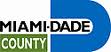 Miami Dade County Department of Cultural Affairs5400 NW 22 Avenue Building #BMiami, Florida 33142    Phone: 305:636-2350 * Fax: 305:638-5625calebaud@miamidade.gov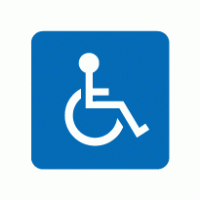 Field TripDate RequestedName of Show Name of OrganizationStreet AddressCityZip CodeZip CodeZip CodePhoneContact NameCell PhoneCell PhoneCell PhoneContact E-mailGrades# of Classes:Avg. # of Students Per ClassAvg. # of Students Per ClassAvg. # of Students Per ClassTotal # of StudentsTotal # of StudentsTotal # of Students# of ChaperonesWe require a wheelchair accessible busWe require a wheelchair accessible busWe require a wheelchair accessible busWe require a wheelchair accessible busYESNONO# of Wheelchair users# of Wheelchair users# of Wheelchair users# of Wheelchair users# of Wheelchair usersWe require wheelchair accessible seatingWe require wheelchair accessible seatingWe require wheelchair accessible seatingWe require wheelchair accessible seatingYESNONO# of Wheelchairs user# of Wheelchairs user# of Wheelchairs user# of Wheelchairs user# of Wheelchairs userWe require Assistive listening DevicesWe require Assistive listening DevicesWe require Assistive listening DevicesWe require Assistive listening DevicesYESNONO# of individuals requiring ALDS# of individuals requiring ALDS# of individuals requiring ALDS# of individuals requiring ALDS# of individuals requiring ALDSWe require an ASL InterpreterWe require an ASL InterpreterWe require an ASL InterpreterWe require an ASL InterpreterYESNONO# of individuals requiring ASL# of individuals requiring ASL# of individuals requiring ASL# of individuals requiring ASL# of individuals requiring ASLWe require Open CaptioningWe require Open CaptioningWe require Open CaptioningWe require Open CaptioningYESNONO# of individuals requiring OC# of individuals requiring OC# of individuals requiring OC# of individuals requiring OC# of individuals requiring OCWe require noise cancelling headsetsWe require noise cancelling headsetsWe require noise cancelling headsetsWe require noise cancelling headsetsYESNONO# of individuals requiring noise cancelling head sets# of individuals requiring noise cancelling head sets# of individuals requiring noise cancelling head sets# of individuals requiring noise cancelling head sets# of individuals requiring noise cancelling head setsWe require Braille materialsWe require Braille materialsWe require Braille materialsWe require Braille materialsYESNONO# of individuals requiring Braille# of individuals requiring Braille# of individuals requiring Braille# of individuals requiring Braille# of individuals requiring BrailleWe require Audio descriptionWe require Audio descriptionWe require Audio descriptionWe require Audio descriptionYESNONO# of individuals requiring AD# of individuals requiring AD# of individuals requiring AD# of individuals requiring AD# of individuals requiring ADOther Needs (please explain)Approved ByDate